ЧЕРКАСЬКА ОБЛАСНА РАДАГОЛОВАР О З П О Р Я Д Ж Е Н Н Я27.03.2020                                                                            № 116-рПро надання одноразовоїгрошової допомогиВідповідно до статті 55 Закону України «Про місцеве самоврядування
в Україні», рішень обласної ради: від 29.12.2006 № 7-2/V «Про затвердження Положення про порядок та умови надання обласною радою одноразової грошової допомоги» (зі змінами), від 20.12.2019 № 34-47/VІI «Про обласний бюджет Черкаської області на 2020 рік» (зі змінами), враховуючи відповідні заяви депутатів обласної ради:1. Виділити виконавчому апарату обласної ради кошти в сумі 441 600,00 грн (головний розпорядник коштів – обласна рада, КПКВК 0113242 «Інші заходи у сфері соціального захисту і соціального забезпечення»)
для надання одноразової грошової допомоги громадянам за рахунок коштів обласного бюджету:2. Фінансово-господарському відділу виконавчого апарату обласної ради провести відповідні виплати.3. Контроль за виконанням розпорядження покласти на керівника секретаріату обласної ради ПАНІЩЕВА Б.Є. та начальника фінансово-господарського відділу, головного бухгалтера виконавчого апарату обласної ради РАДЧЕНКО Л.Г.Голова									А. ПІДГОРНИЙ1Абрамов Артур Михайлович, м. Золотоноша4000,002Бардаков Володимир Сергійович, м. Тальне4000,003Берегова Сусанна Григорівна, Христинівський р-н, с. Сичівка800,004Біленькі Катерина Омелянівна, м. Черкаси200,005Богуславець Сергій Сільвестрович, м. Черкаси5000,006Богуславець Тетяна Миколаївна, м. Черкаси5000,007Болдирев Анатолій Олександрович,Звенигородський р-н, с. Шевченкове3000,008Бондаренко Василь Максимович, м. Сміла9000,009Бондаренко Микола Йосипович, смт Катеринопіль3000,0010Бортник Валентина Леонідівна, м. Христинівка800,0011Брагінець Григорій Іванович,Чорнобаївський р-н, с. Великі Канівці2000,0012Бродецький Віктор Іванович,Христинівський р-н, с. Христинівка800,0013Ваганов Віктор Сергійович, м. Сміла6000,0014Вахоцька Наталія Іванівна, м. Звенигородка3000,0015Вирвикишка Валентина Михайлівна, смт Чорнобай3000,0016Волонтир Тетяна Михайлівна, м. Звенигородка3000,0017Ворона Людмила Іванівна, м. Черкаси2500,0018Гаврилюк Катерина Володимирівна,Христинівський р-н, с. Козаче800,0019Ганницька Лідія Степанівна, м. Золотоноша1000,0020Ганницький Григорій Федорович, м. Золотоноша500,0021Гладун Любов Дмитрівна, м. Тальне2000,0022Голубничий Григорій Миколайович, м. Черкаси4000,0023Гончарук Валентина Степанівна,Христинівський р-н, с. Велика Севастянівка800,0024Гордієнко Лариса Михайлівна, смт Чорнобай500,0025Гресь Михайло Маркович, Тальнівський р-н, с. Майданецьке2000,0026Гуць Петро Іванович, Христинівський р-н, с. Сичівка800,0027Денисенко Михайло Іванович, смт Лисянка5000,0028Дернова Ольга Іванівна, м. Черкаси1000,0029Діброва Ірина Олександрівна, м. Черкаси10000,0030Домаскіна Тетяна Григорівна, м. Христинівка800,0031Жабицький Роман Вікторович, м. Черкаси200,0032Загороднюк Валентина Іванівна, Тальнівський р-н, с. Білашки2000,0033Занора Ольга Калістратівна, м. Черкаси1000,0034Захаржевський Олександр Григорович, м. Черкаси1000,0035Зозулюк Людмила Валентинівна, м. Христинівка800,0036Зозуля Анатолій Іванович, Уманський р-н, с. Томашівка4000,0037Івановська Любов Володимирівна, м. Черкаси3000,0038Іващенко Валентина Василівна, м. Черкаси1000,0039Іляшенко Валентина Прокопівна, м. Черкаси1000,0040Калініна Наталія Анатоліївна, Христинівський р-н, с. Іванівка800,0041Килинчук Тетяна Олександрівна,Христинівський р-н, с. Христинівка800,0042Кирилюк Ганна Валентинівна, Тальнівський р-н, с. Вишнопіль2000,0043Коваленко Ярослав Петрович, Черкаський р-н, с. Яснозір’я3000,0044Когут Володимир Миколайович, м. Христинівка800,0045Когут Галина Карпівна, Христинівський р-н, с. Розсішки800,0046Когут Микола Степанович, Христинівський р-н, с. Розсішки800,0047Кравець Марія Миколаївна, Золотоніський р-н, с. Благодатне4000,0048Кроха Аліна Григорівна, Золотоніський р-н, с. Драбівці7000,0049Кузьмін Володимир Володимирович, м. Звенигородка4000,0050Кулик Євдокія Сергіївна, м. Христинівка800,0051Куник Юрій Іванович, Христинівський р-н, с. Козаче800,0052Лазаренко Любов Арнольївна, м. Черкаси300,0053Ліманський Іван Дмитрович, м. Христинівка800,0054Лихоманова Марія Дмитрівна, м. Черкаси1000,0055Лукин Вячеслав Олександрович, м. Черкаси5000,0056Малюх Тетяна Володимирівна, Тальнівський р-н, с. Тальянки2000,0057Мартинова Людмила Василівна, м. Золотоноша8000,0058Мархоцька Ольга Михайлівна, Чорнобаївський р-н, с. Лящівка3000,0059Масич Поліна Іллівна, м. Золотоноша1000,0060Масоха Валентина Антонівна, м. Черкаси1000,0061Матенчук Михайло Савустянович, м. Христинівка800,0062Медведенко Михайло Григорович, м. Черкаси2500,0063Мірошниченко Ніна Петрівна, Чорнобаївський р-н, с. Лящівка500,0064Мітітел Любов Георгіївна, м. Черкаси1000,0065Мирун Людмила Федорівна, м. Звенигородка1000,0066Михальченко Анатолій Віталійович, м. Тальне6000,0067Можжухіна Тамара Борисівна, м. Золотоноша8000,0068Моргачова Аліна Олександрівна,Чорнобаївський р-н, с. Велика Бурімка1500,0069Моргачова Ганна Іванівна,Чорнобаївський р-н, с. Велика Бурімка500,0070Москалюк Галина Василівна, Христинівський р-н, с. Іванівка800,0071Музика Наталія Миколаївна, м. Черкаси250,0072Муравйова Марія Олексіївна, м. Черкаси400,0073Неукритий Роман Вікторович,Христинівський р-н, с. Мала Севастянівка800,0074Новосельська Тамара Борисівна,Христинівський р-н, с. Розсішки800,0075Овечко Володимир Миколайович, смт Чорнобай500,0076Осипенко Анатолій Павлович, Золотоніський р-н, с. Благодатне2000,0077Остролуцька Ганна Іванівна, м. Черкаси200,0078Павліченко Петро Олександрович, м. Звенигородка1000,0079Палатай Юрій Васильович, смт Лисянка5000,0080Петрушкова Ірина Василівна, м. Черкаси200,0081Поворознюк Федір Олександрович,Христинівський р-н, с. Козаче800,0082Прокопчук Борис Іванович, м. Христинівка800,0083Прус Катерина Йосипівна, м. Черкаси200,0084Радзівіл Людмила Борисівна, м. Христинівка800,0085Романенко Олеся Іванівна, Тальнівський р-н, с. Зеленьків2000,0086Ромащенко Наталія Михайлівна,Смілянський р-н, с. Ротмистрівка8000,0087Руденко Анна Назарівна, м. Черкаси1000,0088Рудь Юлія Володимирівна, Христинівський р-н, смт Верхнячка800,0089Рябошлик Олександр Володимирович, м. Канів81000,0090Самосьонок Марія Павлівна, м. Черкаси1000,0091Сарапіна Ольга Яківна, м. Черкаси200,0092Сафроненко Володимир Адольфович, м. Черкаси2000,0093Семчук Борис Іванович, Черкаський р-н, с. Руська Поляна4000,0094Сілко Лариса Аркадіївна, м. Сміла30000,0095Сич Лілія Сергіївна, м. Христинівка800,0096Сорокіна Тетяна Володимирівна, м. Звенигородка1000,0097Сорочан Наталія Миколаївна, м. Сміла5000,0098Соселія Юлія Федорівна, м. Корсунь-Шевченківський29500,0099Степаненко Інна Миколаївна, Чорнобаївський р-н, с. Воронинці3000,00100Стогнієнко Лідія Леонтіївна, Звенигородський р-н, с. Стебне3000,00101Сушинська Людмила Василівна, м. Тальне2000,00102Танцюра Сергій Володимирович,Христинівський р-н, смт Верхнячка800,00103Танюк Ангеліна Іванівна, м. Черкаси1000,00104Тарабан Любов Петрівна, Христинівський р-н, с. Шукайвода800,00105Трубаєнко Таміла Андріївна, м. Звенигородка55000,00106Федорченко Валентина Валеріївна,Христинівський р-н, смт Верхнячка800,00107Хавруцький Павло Павлович, Золотоніський р-н, с. Піщане5000,00108Худенко Наталія Миколаївна,Чорнобаївський р-н, с. Скородистик500,00109Черненко-Коханій Наталія Володимирівна, м. Черкаси250,00110Шебанов Володимир Іванович, м. Христинівка800,00111Шевченко Людмила Іванівна, м. Сміла10000,00112Шевченко Юлія Іванівна, м. Черкаси1000,00113Яременко Яна Михайлівна, Тальнівський р-н, с. Глибочок2000,00114Яріш Алла Миколаївна, Черкаський р-н, с. Хутори7000,00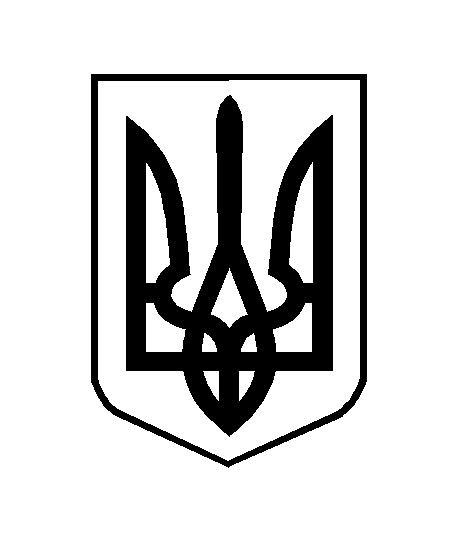 